Załącznik Nr 3do Zapytania ofertowegoU  M  O  W  A    Nr    …………………………. (projekt)zawarta w dniu ............................... w Sierpcu  pomiędzy Muzeum Wsi Mazowieckiej w Sierpcu siedzibą Sierpc, ul. Narutowicza 64  reprezentowanym przez:Jana Rzeszotarskiego – dyrektora Muzeum Wsi Mazowieckiej w Sierpcuprzy kontrasygnacie głównej księgowej Muzeum – ………………….zwane dalej „Zamawiającym”a.....................................................................................................................................................................................mającą siedzibę w  .........................................................................................................................................................działającą na podstawie wpisu do ..................................................................................................................................reprezentowaną przez:   .....................................................................................................................................................................................zwaną w dalszej części umowy „Wykonawcą”,                                              zwanymi dalej łącznie „Stronami” o następującej treści:§ 1.Podstawa zawarcia niniejszej UmowyPodstawą zawarcia niniejszej Umowy jest wybór oferty złożonej przez Wykonawcę w postępowaniu
prowadzonym  w trybie zapytania ofertowego zgodnym z regulaminem wewnętrznym Zamawiającego, dla którego nie ma zastosowania ustawa z dnia 11 września 2019r. Prawo zamówień publicznych (t.j. Dz. U. z 2023 r. poz. 1605 z późn. zm.) na podstawie art.2 ust.1 pkt 1.§ 2.Przedmiot umowyZamawiający zleca, a Wykonawca zobowiązuje się do świadczenia usługi nadzoru inwestorskiego przy zadaniu pn. „Rozbudowa budynku kas na potrzeby toalet dla zwiedzających wraz z niezbędną infrastrukturą techniczną” we wszystkich branżach robót wynikających z dokumentacji projektowej oraz z ustawy z dnia 07 lipca 1994r. prawo budowlane (t.j. Dz.U. z 2023 r. poz. 682  z  późn. zm), rozporządzenia Ministra Rozwoju i Technologii z dnia 22 grudnia 2022 r. w sprawie dziennika budowy oraz systemu Elektroniczny Dziennik (Dz. U. 2023 poz. 45) i umowy z wykonawcą robót budowlanych.Szczegółowy zakres robót zadania, nad którym sprawowany będzie nadzór inwestorski opisuje dokumentacja projektowa do ww. zadania oraz umowa z wykonawcą robót budowlanych. Wykonawca oświadcza, że przed podpisaniem Umowy: otrzymał od Zamawiającego dokumentację projektową opracowaną dla potrzeb robót budowlanych zadania inwestycyjnego pn. „Rozbudowa budynku kas na potrzeby toalet dla zwiedzających wraz z niezbędną infrastrukturą techniczną” objętego nadzorem inwestorskim,zapoznał się z dokumentacją projektową, specyfikacjami technicznymi wykonania i odbioru robót, oraz przedmiarami robót budowlanych, i znany jest mu zakres oraz stopień złożoności zadania inwestycyjnego, którego dotyczy nadzór inwestorski objęty niniejszą Umową.Wykonawca pełniąc czynności nadzoru inwestorskiego, działa w imieniu Zamawiającego, który jest inwestorem zadania, o którym mowa w ust. 1.§ 3.Termin realizacjiPełnienie funkcji Inspektora nadzoru rozpoczyna się w dniu podpisania umowy. W tym samym dniu Wykonawca zobowiązany jest złożyć oświadczenie o podjęciu nadzoru inwestorskiego nad budową. Obowiązki Inspektora nadzoru wygasają po dokonaniu przez Inwestora odbioru końcowego i rozliczeniu fakturą końcową robót, dla których sprawowany jest nadzór inwestorski. Wstępnie zakłada się, że zakończenie realizacji robót,  dla których wykonywany jest nadzór inwestorski łącznie z odbiorem końcowym nastąpi w terminie do 30.04.2025 r.W przypadku zmiany przewidywanego terminu w stosunku do określonego powyżej, przedłuża się terminpełnienia nadzoru inwestorskiego do czasu dokonania czynności odbiorowych. Zmiany tych terminów nie wymagają sporządzenia aneksu do Umowy.§ 4.Obowiązki ZamawiającegoZamawiający zobowiązuje się:niezwłocznie po zawarciu Umowy dostarczyć Wykonawcy poświadczoną za zgodność z oryginałem kserokopię umowy z wykonawcą robót budowlanych wraz z harmonogramem rzeczowo - finansowym.zawiadomić wykonawcę robót budowlanych objętych nadzorem o zawarciu niniejszej Umowy.dostarczać na bieżąco wszelkie posiadane informacje mogące mieć związek ze świadczonym zamówieniem,dokonać zapłaty za wykonaną usługę.§ 5.Obowiązki WykonawcyW zakresie branżowych inspektorów nadzoru są wszystkie czynności wynikające z Prawa budowlanego, rozporządzenia Ministra Rozwoju i Technologii z dnia 22 grudnia 2022 r. w sprawie dziennika budowy oraz systemu Elektroniczny Dziennik (Dz. U. 2023 poz. 45).Podstawowe obowiązki i prawa inspektorów nadzoru inwestorskiego zostały określone w art. 25 i 26 ustawy Prawo Budowlane.Ponadto do obowiązków Wykonawcy, odpowiednio w danej branży, należy w szczególności:zapoznanie się z dokumentacją projektowo – kosztorysową, specyfikacją techniczną wykonania i odbioru robót, z umową o wykonanie robót budowlanych, warunkami pozwolenia na budowę jak również z istniejącym stanem terenu budowy,ochrona interesów Zamawiającego na budowie w zakresie spraw technicznych i ekonomicznych przez uczestniczenie we wszelkich czynnościach, do dokonania których zobowiązany jest Zamawiający, a dotyczących prac budowlanych realizowanych przez wykonawcę robót budowlanych,szeroko rozumiana współpraca z Zamawiającym, nadzorem autorskim tj. jednostką projektową oraz wykonawcą robót budowlanych w zakresie realizowanych robót budowlanych, w tym stałe konsultowanie i fachowe doradztwo na rzecz Zamawiającego,uzgodnienie z Zamawiającym w terminie 5 dni od daty podpisania Umowy, wzorów dokumentów mających być w użyciu w ramach realizacji Umowy,uzgodnienie i opiniowanie w terminie wskazanym przez Zamawiającego, harmonogramu rzeczowo –finansowego robót przedstawionego przez wykonawcę robót budowlanych, ze szczególnym uwzględnieniem terminów i etapów w nim zawartych;dokonywanie sprawdzania dokumentacji technicznej, a w razie potrzeby wnioskowanie do Zamawiającego o dokonanie w niej zmian lub uzupełnień;rozstrzyganie - w uzgodnieniu z Zamawiającym sporów i problemów technicznych powstałych w toku wykonywania robót;reprezentowanie Zamawiającego na budowie przez sprawowanie kontroli zgodności wykonywania robót budowlanych  z dokumentacją projektową i pozwoleniem na budowę, przepisami oraz zasadamiwiedzy technicznej, a także zapisami umowy w sprawie robót budowlanych;wydawanie poleceń i instrukcji wykonawcy robót budowlanych celem prawidłowego i rzetelnego wykonania prac określonych w umowie z wykonawcą robót budowlanych;organizacja nadzoru w sposób zapewniający terminowość dokonywanych odbiorów robót i prób technicznych, zgodnie z harmonogramem rzeczowo – finansowym wykonania robót, przygotowanym przez wykonawcę robót, eliminując możliwość powstawania opóźnień w realizacji;sprawdzanie jakości wykonywanych robót budowlanych i stosowania przy wykonywaniu tych robót wyrobów zgodnie z art. 10 Prawa budowlanego; wymaganiami dokumentacji projektowej, specyfikacji technicznych, wiedzą techniczną i praktyką inżynierską;uczestniczenie w próbach i dokonywanie odbiorów (częściowych i końcowych) robót branżowych, instalacji i urządzeń technicznych oraz przygotowanie i udział w czynnościach odbioru gotowych obiektów budowlanych i przekazywanie ich do użytkowania;potwierdzanie faktycznie wykonanych robót oraz usunięcia wad;współpraca w zakresie kontrolowania rozliczeń budowy (kontrola i opiniowanie rozliczeń w danej branży);sprawdzanie i odbiór robót ulegających zanikowi lub zakryciu w terminie 3 dni roboczych od dnia zgłoszenia przez kierownika budowy lub Zamawiającego;zgłaszanie uwag Kierownikowi Budowy Zamawiającemu odnośnie stanu BHP, ppoż i utrzymania porządku na budowie;uczestniczenie w naradach i spotkaniach z udziałem uczestników procesu inwestycyjnego i wykonawców, w terminach ustalonych przez Zamawiającego;bieżącej kontroli budowy poprzez wizytację placu budowy – przeprowadzania kontroli robót budowlanych w częstotliwości zapewniającej skuteczny nadzór oraz potrzeby Zamawiającego i wykonawcy robót budowlanych;w czasie pobytu na budowie inspektor nadzoru w danej branży ma obowiązek dokonania bieżącego przeglądu dziennika budowy oraz potwierdzenia swojej obecności i wykonywanych czynności stosownym wpisem;wydawanie kierownikowi budowy lub kierownikowi robót poleceń, potwierdzonych wpisem w dzienniku budowy, dotyczących usunięcia nieprawidłowości lub zagrożeń, wykonania prób lub badań, także wymagających odkrycia robót lub elementów zakrytych oraz przedstawienia wyników badań dotyczących prowadzonych robót budowlanych;żądanie od kierownika budowy lub kierowników robót dokonania poprawek bądź ponownego wykonania wadliwie wykonanych robót, a także wstrzymania dalszych robót budowlanych w przypadku, gdyby ich kontynuacja mogła wywołać zagrożenie bądź spowodować niedopuszczalną niezgodność z dokumentacją projektową lub pozwoleniem na budowę;stwierdzenie aktualnego stanu robót w razie przerwy w robotach oraz w innych wypadkach, gdy zachodzi potrzeba ustalenia ilości i wartości robót w zakresie niezbędnym do rozliczeń z Zamawiającym,kontrola zabezpieczenia obiektów zabytkowych w wypadku ich odkrycia i niezwłoczne zawiadomienie Zamawiającego, zatwierdzanie, po uzgodnieniu z Zamawiającym, materiałów i urządzeń przewidzianych do zastosowania, przez wykonawcę robót budowlanych, zgodnych z umową i dokumentacją projektową;powiadomienia Zamawiającego o wszelkich rozbieżnościach między dokumentacją Zamawiającego a stanem faktycznym na terenie budowy;sporządzanie pisemnego poświadczenia o usunięciu wad przez wykonawcę robót budowlanych,udział w rozwiązywaniu wszelkiego rodzaju skarg i roszczeń osób trzecich wywołanych realizacją zadania, w tym w przypadku roszczeń wykonawcy robót budowlanych;współpraca w zakresie sprawdzania dokumentów stanowiących podstawę rozliczeń pod względem merytorycznym i formalno – rachunkowym;kontrolowania i monitorowania stanu technicznego budynków i budowli będących w strefie oddziaływania realizowanych robót budowlanych;weryfikacja i zaopiniowanie kompletnej dokumentacji powykonawczej oraz dokumentacji związanej z nadzorowanymi robotami (łącznie z pomiarami geodezyjnymi naniesionymi na plany sytuacyjne);uczestniczenie w sporządzeniu protokołów częściowych  i „Protokołu odbioru końcowego”;zgłaszanie Zamawiającemu potrzeby wykonania robót zamiennych, koniecznych, dodatkowych, uzupełniających przed ich wykonaniem, wraz z opinią co do ich zasadności ze szczegółowym uzasadnieniem faktycznym;dostosowanie czasu pracy Wykonawcy do czasu pracy wykonawcy robót budowlanych i wymagań Zamawiającego oraz zapewnienie ciągłego kontaktu telefonicznego, z każdym inspektorem branżowym;składanie Zamawiającemu comiesięcznych raportów o stanie zaawansowania zadania, w terminie do 5-go dnia miesiąca za miesiąc poprzedni, oraz sprawozdania końcowego;Inspektorzy  nadzoru w danej branży zobowiązani są do kontroli robót w odpowiedniej branży w formie obecności na budowie w okresach kiedy dana branża będzie realizowana. Wykonawca zapewnienia ciągłość nadzoru bez względu na urlop wypoczynkowy, chorobę i inne okoliczności losowe branżowych inspektorów nadzoru.Wykonawca gwarantuje czas reakcji na wezwanie Zamawiającego telefonicznie lub e-mailem maksymalnie do 24 godzin przypadających następnego dnia roboczego po dniu przesłania wezwania.Inspektorzy Nadzoru działają w granicach umocowania określonego ustawą z dnia 7 lipca 1994 r. Prawo Budowlane z zastrzeżeniem, że nie są umocowani do samodzielnego podejmowania decyzji w zakresie robót dodatkowych, uzupełniających, zamiennych lub koniecznych. Decyzje w zakresie powyższych robót podejmuje wyłącznie Zamawiający. Wykonawca przygotowuje tzw. protokół konieczności w zakresie robót dodatkowych, uzupełniających, zamiennych lub koniecznych.Wykonawca jest zobowiązany do podjęcia wszelkich działań i kroków mających na celu staranne działanie przy wykonywaniu zleconych mu czynności w tym. wypełnienie dodatkowych obowiązków związanych ze sprawowaniem nadzoru inwestorskiego nad realizacją inwestycji, które nie zostały ujęte w niniejszej Umowie, a są konieczne do należytego wykonania zamówienia.Wykonawca ponosi odpowiedzialność i koszty związane z przestrzeganiem przepisów bhp oraz ochroną przeciwpożarową przy realizacji niniejszej Umowy.Wykonawca dostarczy oświadczenia inspektorów nadzoru poszczególnych branż, wchodzących w skład Zespołu Wykonawcy, stwierdzające przyjęcie obowiązków inspektora nadzoru przez każdego z nich, wterminie 3 dni od daty podpisania Umowy.§ 6.WynagrodzenieZa sprawowanie nadzoru inwestorskiego określonego w niniejszej Umowie  Wykonawca otrzyma wynagrodzenie ryczałtowe brutto w wysokości: ………………. PLN (słownie: .………………………………………………………………………… PLN), w tym    wartość netto:…………………………zł  i kwota podatku VAT:…………….………….………zł. Wynagrodzenie wskazane   w  ust. 1 niniejszego paragrafu  jest niezmienne przez cały okres obowiązywania niniejszej Umowy, bez względu na faktyczne terminy odbiorów końcowych przedmiotu zamówienia od wykonawcy robót, lub terminu uzyskania pozwolenia na użytkowanie oraz bez względu na ilość, zakres i wartość udzielonych wykonawcy robót przez Zamawiającego, ewentualnych zleceń na wykonanie robót koniecznych, dodatkowych czy zamiennych.Strony nie dopuszczają możliwości przelewu wierzytelności Wykonawcy z tytułu realizacji niniejszej Umowy na podmioty trzecie.§ 7.Zasady rozliczeńZapłata wynagrodzenia będzie płatna fakturami częściowymi, wystawianymi raz w miesiącu  w miarę postępu nadzorowanych robót budowlanych, w wysokości proporcjonalnej do wartości wykonanych i odebranych etapów robót budowlanych, w oparciu o bezusterkowe protokoły odbioru, po wystawieniu przez Wykonawcę faktury VAT i fakturą końcową. Do momentu odbioru końcowego przedmiotu Umowy wynagrodzenie za sprawowanie nadzoru inwestorskiego określonego w niniejszej Umowie, rozliczone łącznie fakturami częściowymi, nie może przekroczyć 80% wynagrodzenia umownego określonego w § 6 ust. 1.Faktura końcowa zostanie opłacona, po wypełnieniu wszelkich obowiązków Wykonawcy zgodnie z niniejszą Umową, a w szczególności dokonaniu odbioru końcowego robót budowlanych i podpisaniu przez Strony protokołu odbioru końcowego przedmiotu umowy w zakresie wykonania robót budowlanych.Zapłata za wykonanie przedmiotu Umowy nastąpi przelewem bankowym z rachunku Zamawiającego na rachunek Wykonawcy wskazany w fakturze, w terminie do 30 dni od daty wpływu do Zamawiającego nie zakwestionowanej przez niego faktury.Jako datę zapłaty faktury przyjmuje się datę polecenia przelewu środków finansowych z rachunku Zamawiającego na rachunek Wykonawcy.W przypadku zatrudnienia przez Wykonawcę podwykonawcy, zapłata faktury dokonana zostanie po przedstawieniu przez Wykonawcę, oświadczenia podwykonawcy o uregulowaniu na jego rzecz należności wynikającej z umowy zawartej pomiędzy Wykonawcą, a podwykonawcą.§ 8.Zespół inspektorów nadzoruSprawowanie nadzoru inwestorskiego wykonywać będzie niżej wymieniony zespół Inspektorów nadzoru:………………………………………..…….. Inspektor nadzoru inwestorskiego posiadający uprawnienia budowlane bez ograniczeń do kierowania robotami budowlanymi w specjalności konstrukcyjno – budowlanej bez ograniczeń, nr …………………………………, ………………………………………..…….. Inspektor nadzoru inwestorskiego, posiadający uprawnienia budowlane bez ograniczeń do kierowania robotami budowlanymi w specjalności instalacyjnej w zakresie sieci, instalacji i urządzeń cieplnych, wentylacyjnych, gazowych, wodociągowych i kanalizacyjnych, nr …………………………………,………………………………………..…….. Inspektor nadzoru inwestorskiego, posiadający uprawnienia budowlane bez ograniczeń do kierowania robotami budowlanymi w specjalności instalacyjnej w zakresie sieci, instalacji i urządzeń elektrycznych i elektroenergetycznych, nr …………………………………,Wykonawca oświadcza, że osoby wymienione powyżej posiadają wymagane uprawnienia do wykonywania samodzielnych funkcji technicznych w budownictwie określonych niniejszą Umową.Pracą zespołu inspektorów kieruje koordynator,  inspektor nadzoru inwestorskiego posiadający uprawnienia budowlane bez ograniczeń do kierowania robotami budowlanymi w specjalności konstrukcyjno – budowlanej bez ograniczeń O każdorazowej zmianie inspektora nadzoru Wykonawca powiadomi pisemnie Zamawiającego z podaniem powodu tej zmiany. Każda zmiana inspektora nadzoru wymaga aneksu do Umowy. Zamawiający przewiduje możliwość  zmiany Zespołu inspektorów nadzoru, wyłącznie za zgodą Zamawiającego oraz  pod warunkiem posiadania przez nowe osoby,  co najmniej takich samych uprawnień budowlanych, kwalifikacji i doświadczenia  jak opisane  w warunku udziału w zapytaniu ofertowym i wskazane w wykazie osób  skierowanych przez Wykonawcę do realizacji zamówienia.§ 9.Odpowiedzialność WykonawcyWykonawca ponosi wobec Zamawiającego odpowiedzialność za wyrządzone szkody, będące normalnym następstwem nie wykonania lub nienależytego wykonania przedmiotu Umowy, ocenianego w granicach przewidzianych dla umów starannego działania. Nie ponosi natomiast odpowiedzialności za szkody wynikające z nie wykonania lub nienależytego wykonania zobowiązań wykonawcy robót budowlanych oraz Zamawiającego lub innych uczestników procesu inwestycyjnego, chyba że akceptował czynności powodujące powstanie szkody.Wykonawca ponosi skutki prawne i finansowe za zmiany wprowadzone z własnej inicjatywy w trakcie realizacji inwestycji bez zgody Zamawiającego.§ 10.Kary umowneStrony postanawiają, że obowiązującą je formą odszkodowania stanowią kary umowne.Wykonawca zapłaci Zamawiającemu kary umowne:za odstąpienie od Umowy z przyczyn zależnych od Wykonawcy w wysokości 10% wynagrodzenia umownego brutto,za odstąpienie od pobytu na budowie 100,00 zł. (słownie: sto zł) za każdy dzień odstąpienia pobytu,za zwłokę w wykonaniu Umowy (np. przekazanie dokumentu, zaopiniowanie dokumentu) w wysokości100,00 zł. (słownie: sto zł) za każdy dzień zwłoki,za nieterminowe sprawdzenie faktur z przyczyn zależnych od Wykonawcy (zgodności ze stanemfaktycznym wykonanych robót i zgodności z zatwierdzonym harmonogramem), w wysokości 100,00 zł.(słownie: sto zł) za każdy dzień zwłoki;za zwłokę w czasie reakcji na wezwanie Zamawiającego do stawienia się na placu budowy / wsiedzibie Zamawiającego w wysokości 100,00 zł. (słownie: sto zł) za każdą godzinę zwłoki.Kary, o których mowa w ust. 1  Wykonawca zapłaci na wskazany przez Zamawiającego rachunek bankowy przelewem, w terminie 14 dni kalendarzowych, licząc od dnia doręczenia mu żądania Zamawiającego zapłaty takiej kary umownej.Zamawiający może potrącić należne kary umowne określone w ust.1 niniejszego paragrafu z wynagrodzenia Wykonawcy.Kary umowne są niezależne od poniesionej szkody. Brak szkody nie wyłącza prawa Stron  do żądania zapłaty kar umownych.Strony zastrzegają sobie prawo do dochodzenia odszkodowania uzupełniającego, przewyższającego wysokość kar umownych do wysokości rzeczywiście poniesionej szkody.W ustalaniu zasad odszkodowania za niewykonanie lub nienależyte wykonanie umowy strony opierać się będą o przepisy Kodeksu Cywilnego (art. 471).§ 11.Rozwiązanie, odstąpienie od  UmowyNiezależnie od treści wcześniejszych i następnych postanowień Umowy, Zamawiającemu przysługuje prawo odstąpienia od Umowy bez jakichkolwiek roszczeń Wykonawcy: w razie zaistnienia istotnej zmiany okoliczności powodującej, że wykonanie Umowy nie leży w interesie publicznym, czego nie można było przewidzieć w chwili zawarcia Umowy, lub dalsze wykonywanie Umowy może zagrozić istotnemu interesowi bezpieczeństwa państwa lub bezpieczeństwu publicznemu,w przypadku złożenia wniosku o ogłoszenie likwidacji lub upadłości Wykonawcy,gdy zostanie ogłoszona upadłość lub rozwiązanie Wykonawcy,gdy zostanie wydany nakaz zajęcia majątku Wykonawcy,gdy Wykonawca bez uzasadnionych przyczyn nie rozpoczął  wykonywania przedmiotu Umowy i nie podjął  jego wykonywania pomimo wezwania Zamawiającego w okresie 3 dni roboczych od daty wezwania,gdy Wykonawca z własnej winy przerwał wykonywanie umowy i przerwa ta trwa dłużej niż 10 dni;Wykonawca nie wykonuje usług zgodnie z Umową, obowiązującymi przepisami, albo też w inny sposób drastycznie naruszy zobowiązania umowne, po wcześniejszym jednokrotnym wezwaniu Wykonawcy do zaniechania ww. naruszeń.W przypadku określonym w ust. 1 niniejszego paragrafu Wykonawca może żądać jedynie wynagrodzenia należnego mu z tytułu należytego wykonania części Umowy, zrealizowanej do czasu odstąpienia. W okolicznościach wskazanych w ust. 1 pkt 2-7  niniejszego paragrafu Wykonawca będzie zobowiązany do zapłaty na rzecz Zamawiającego kary umownej za odstąpienie od Umowy z przyczyn leżących po stronie Wykonawcy.Odstąpienie od Umowy powinno nastąpić w formie pisemnej pod rygorem nieważności takiego oświadczenia i powinno zawierać uzasadnienie. W przypadku określonym w ust. 1  niniejszego paragrafu Zamawiający może odstąpić od Umowy w terminie 30 dni od powzięcia wiadomości o tych okolicznościach. § 12.Zmiana UmowyZmiana postanowień Umowy wymaga zgody obu Stron wyrażonej w formie pisemnej pod rygorem nieważności.Zmiany mogą być dokonane przed upływem terminu realizacji niniejszej Umowy, na pisemny wniosek złożony w terminie 7 dni od daty wystąpienia lub powzięcia wiadomości o zaistniałych okolicznościach. Wniosek winien zawierać szczegółowe uzasadnienie.Strony Umowy zawierają stosowny aneks w celu dokonania zmian w niniejszej Umowie.§ 13.             Regulacje RODOZałącznik nr 3 do Umowy stanowi informacja Zamawiającego na podstawie art. 13 Rozporządzenia Parlamentu Europejskiego i Rady (UE) 2016/679 z dnia 27 kwietnia 2016 r. w sprawie ochrony osób fizycznych w związku z przetwarzaniem danych osobowych i w sprawie swobodnego przepływu takich danych oraz uchylenia dyrektywy 95/46/WE (ogólne rozporządzenie o ochronie danych) (Dz. U. UE. L. z 2016 r. Nr 119, str. 1 z późn. zm.), dalej nazywanego RODO przeznaczona dla osób fizycznych reprezentujących Wykonawcę, które nie dysponują takimi informacjami przekazanymi w toku postępowania o udzielenie zamówienia w wyniku, którego zawarta została niniejsza umowa.Wykonawca zobowiązuje się do wykonywania obowiązku informacyjnego w zakresie określonym w art. 14 RODO, jeżeli będzie pozyskiwał dane osobowe osób trzecich, innych niż wskazane w Postępowaniu, w celu przekazania ich Zamawiającemu w toku realizacji Umowy. § 14.Postanowienia końcoweNiniejsza Umowa wchodzi w życie w dniu jej podpisania.W sprawach nie uregulowanych niniejszą Umową mają zastosowanie powszechnie obowiązujące przepisy prawa w tym w szczególności: ustawy z dnia 7 lipca 1994r. Prawo Budowlane (t.j. Dz.U. z 2023 r. poz. 682 z  późn zm.),  rozporządzenia Parlamentu Europejskiego i Rady (UE) 2016/679 z dnia 27 kwietnia 2016 r. w sprawie ochrony osób fizycznych w związku z przetwarzaniem danych osobowych i w sprawie swobodnego przepływu takich danych oraz uchylenia dyrektywy 95/46/WE (ogólne rozporządzenie o ochronie danych) (Dz. Urz. UE L 119 z 04.05.2016, str. 1 ze zm.) oraz   odpowiednie przepisy  ustawy z dnia 23 kwietnia 1964r. Kodeks Cywilny (t.j. Dz.U. z 2023 r. poz. 1610 z późn. zm.), przepisy powołane w niniejszej Umowie oraz treść Oferty Wykonawcy, a w sprawach procesowych – przepisy Kodeksu postępowania cywilnego oraz inne obowiązujące przepisy.Poszczególne tytuły zastosowano w Umowie jedynie dla przejrzystości i nie mają one wpływu na interpretację Umowy.Umowa podlega prawu polskiemu. Językiem obowiązującym przy wykonywaniu prac i w korespondencji w ramach niniejszej umowy będzie język polski.Wszystkie wymienione załączniki stanowią integralną część Umowy.Wykonawca oświadcza, że uzyskał zgodę wszystkich osób, którymi posługiwać się będzie w celu realizacji Umowy na przetwarzanie przez Zamawiającego ich danych osobowych na potrzeby jej realizacji.Wykonawca nie może przenosić praw i obowiązków wynikających z niniejszej Umowy na osoby trzecie.Ewentualne  spory  wynikające  z  wykonania Umowy  Strony  będą  starały  się rozstrzygnąć  polubownie  w  terminie  3  dni  roboczych.  W przypadku  nie  rozstrzygnięcia  sporu  w  tym terminie  Stronom  przysługuje  prawo skierowania  sprawy  na  drogę  sądową.  Sądem  właściwym miejscowo będzie  Sąd  siedziby  Zamawiającego.Wszelka korespondencja pomiędzy Stronami będzie kierowana pod niżej wskazane adresy:ZamawiającyMuzeum Wsi Mazowieckiej w Sierpcuul. Narutowicza 6409-200 Sierpctel./fax   (024)  275-28-83,   275-58-20e-mail: skansen@mwmskansen.plWykonawca : ………………………………………………………………..Osoby upoważnione do reprezentowania Zamawiającego przy realizacji Umowy: ……………………………….…………………………………Osoby upoważnione do reprezentowania Wykonawcy przy realizacji Umowy: ……………………………….…………………………………Umowa wchodzi w życie z dniem zawarcia.Umowę sporządzono w 3-ech jednobrzmiących egzemplarzach, 2 egz. dla Zamawiającego, jeden dla Wykonawcy§ 15.Załączniki do UmowyIntegralną część niniejszej Umowy stanowią załączniki:Załącznik Nr 1- Kopia Oferty Wykonawcy,Załącznik Nr 2  - Kopia Wykazu osób skierowanych przez Wykonawcę do realizacji zamówienia,Załącznik Nr 3  - Klauzula informacyjna RODO;* Niepotrzebne skreślićZAMAWIAJĄCY 						WYKONAWCAZałącznik Nr 3 do Umowy Nr ………………z dnia ………….Klauzula informacyjna RODOw związku z zawarciem i wykonywaniem umowy na świadczenie usług nadzoru inwestorskiego przy zadaniu pn. „Rozbudowa budynku kas na potrzeby toalet dla zwiedzających wraz z niezbędną infrastrukturą techniczną”Muzeum Wsi Mazowieckiej w Sierpcu na podstawie art. 13 ust. 1 i 2 Rozporządzenia Parlamentu Europejskiego i Rady (UE) 2016/679 z dnia 27 kwietnia 2016 r. w sprawie ochrony osób fizycznych w związku z przetwarzaniem danych osobowych i w sprawie swobodnego przepływu takich danych oraz uchylenia dyrektywy 95/46/WE (ogólne rozporządzenie o ochronie danych) (Dz. U. UE. L. z 2016 r. Nr 119, str. 1 z późn. zm.), dalej nazywanego RODO,Zamawiający informuje, że:administratorem Pani/Pana danych osobowych jest  Muzeum Wsi Mazowieckiej w Sierpcu ul. Narutowicza 64, 09-200 Sierpc, tel. 24 275 28 83, e-mail: skansen@mwmskansen.pl;został wyznaczony inspektor ochrony danych osobowych w Muzeum Wsi Mazowieckiej w Sierpcu, z którym można kontaktować się za pośrednictwem poczty elektronicznej na adres: dpo@mwmskansen.pl, lub telefonicznie 24 275 28 85;Pani/Pana dane osobowe przetwarzane będą na podstawie art. 6 ust. 1 lit. c RODO w celu związanym z postępowaniem w trybie zapytania ofertowego na świadczenie usług nadzoru inwestorskiego przy zadaniu pn. „Rozbudowa budynku kas na potrzeby toalet dla zwiedzających wraz z niezbędną infrastrukturą techniczną”  Znak sprawy : DzAI 282.31.24;odbiorcami Pani/Pana danych osobowych będą osoby lub podmioty, którym udostępniona zostanie dokumentacja postępowania, oraz Instytucja Zarządzająca, Instytucja Pośrednicząca w ramach zarządzania systemem Teleinformatycznym w ramach czynności związanych z realizacją projektów współfinansowanych ze środków Unii Europejskiej;Pani/Pana dane osobowe będą przechowywane przez okres niezbędny do prawidłowej realizacji projektu współfinansowanego ze środków Unii Europejskiej określonego zgodnie z odpowiednimi wytycznymi.obowiązek podania danych osobowych nie jest wymogiem ustawowym, ale może być niezbędne do oceny oferty,;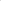 w odniesieniu do danych osobowych pozyskanych w Postępowaniu decyzje nie będą podejmowane w sposób zautomatyzowany, stosowanie do art. 22 RODO; osoba, której dane osobowe będą przetwarzane, posiada: prawo dostępu do swoich danych osobowych, prawo do sprostowania swoich danych osobowych, prawo żądania od Administratora ograniczenia przetwarzania danych, prawo do wniesienia skargi do Prezesa Urzędu Ochrony Danych Osobowych;osobie, której dane osobowe są przetwarzane nie przysługuje: prawo do usunięcia danych osobowych, prawo do przenoszenia danych osobowych, prawo sprzeciwu, wobec przetwarzania danych osobowych;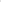 W przypadku udostępnienia Administratorowi przez Podmiot biorący udział w Postępowaniu, danych osobowych swoich pracowników, pełnomocników, członków zarządu, wspólników, współpracowników, kontrahentów, dostawców, beneficjentów rzeczywistych lub innych osób, Administrator wnosi o poinformowanie tych osób o: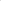 zakresie danych osobowych dotyczących tych osób, a przekazanych Administratorowi,tym, że Administrator jest administratorem ich danych osobowych oraz że przetwarza ich dane osobowe na zasadach określonych powyżej,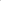 tym, że ww. Podmiot jest źródłem, od którego Administrator pozyskał ich dane.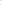 